Konferencja Naukowa „re-FORMA”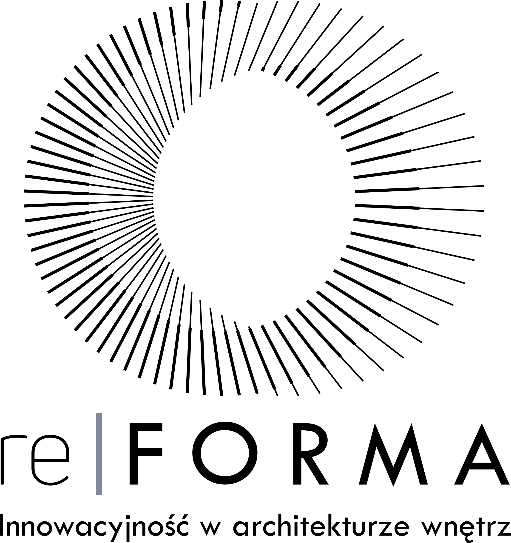 Akademia Sztuk Pięknych im. E. Gepperta we WrocławiuCentrum Sztuk UżytkowychCentrum InnowacyjnościWydział Architektury Wnętrz Wzornictwa i Scenografii12 maja 2022Zgłoszenie do udziału w Konferencji•	Imię: •	Nazwisko: •	Stopień / tytuł naukowy: •	Miejsce pracy (uczelnia, wydział): •	Adres do korespondencji: •	Adres e-mail: •	Telefon kontaktowy: •	Tytuł referatu: •	Abstrakt wystąpienia (do 1500 znaków):